Домашнее задание для 3 ДОП, от 28.01.23.Обращение главных трезвучие: T64/t64, S64/s64, D64. Построить главные трезвучия и их обращения в тональностях G-dur, e-moll (г). Образец построения: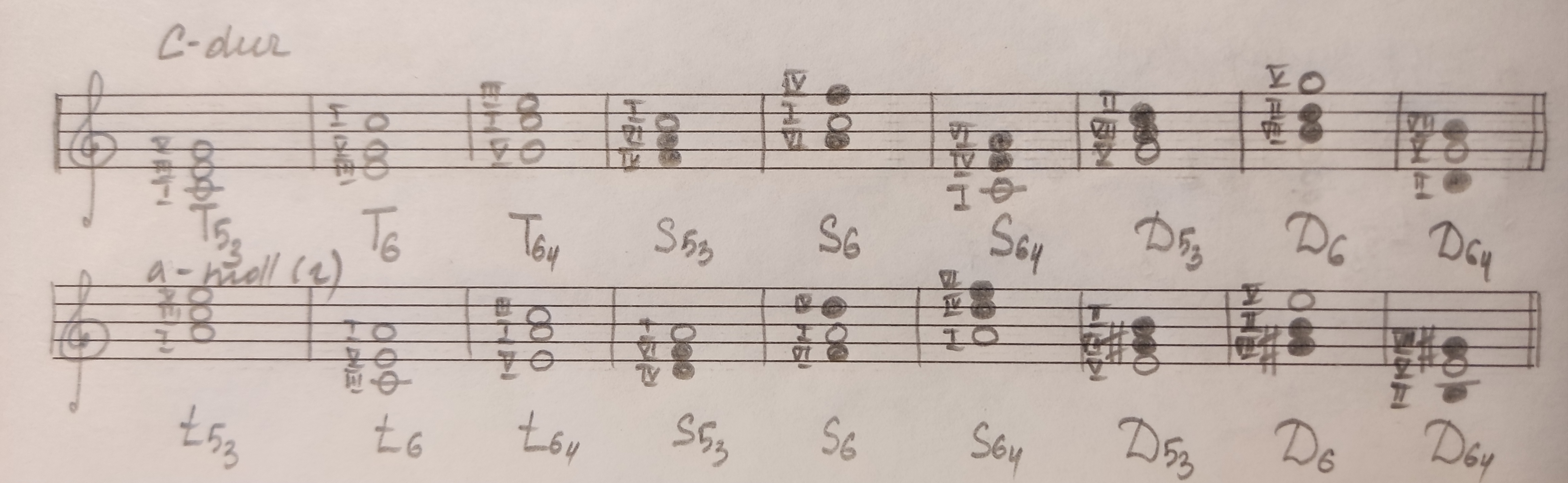 Упражнение. T53 - S53 - D53 - T53Играть главные трезвучия, дублируя основной тон (нижний звук) в басу левой рукой, в тональностях: C-dur, G-dur, F-dur. 